平成28年11月4日会員各位（公社）茨城県臨床検査技師会会長　門馬　敏郎生理機能検査部門長　間中　伸行分野長　大庭　克則　安田　正徳第3回生理機能検査部門研修会のお知らせ謹啓会員の皆様には益々ご清祥のこととお慶び申し上げます。さて、生理機能検査部門では平成28年度第3回研修会を下記の通り開催致しますので、奮ってご参加下さいます様ご案内申し上げます。　　　敬具記開催日時 ： 平成29年1月21日（土）14：00〜16：00開催場所 ： 水戸済生会総合病院　丹野ホールテーマ   ： 『脳波測定の基本から波形のみかたまで』講　師   ： 自治医科大学病院　臨床検査部　               主任臨床検査技師　栁田　浩己　技師    参加費 　:  会員500円、非会員1000円備　考   :  日臨技生涯教育研修制度臨床専門　Ｃ−20点　（会員証を持参下さい）参加は会員・非会員問いません。多職種の方の参加お待ちしております。　　　　　　　　　　　　　【連絡先】〒306-0232　茨城県古河市東牛谷707友愛記念病院　超音波・病理診断科　　　　　　　　　　　　　　　　　　　　　　　　　　　　間中　伸行　　　　　　　　　　　　　　　　　　　　　　　　　TEL：0280-97-3368会場案内図・駐車場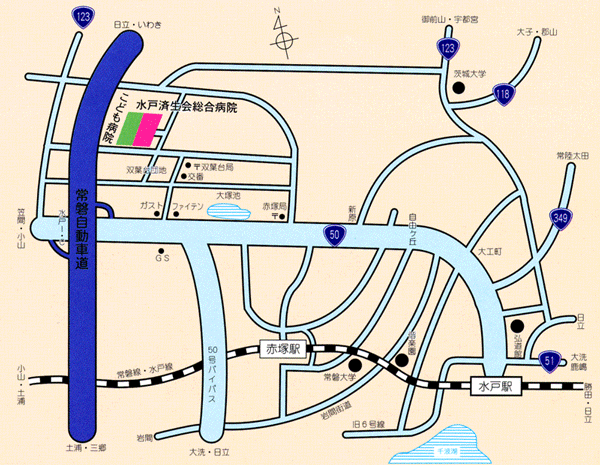 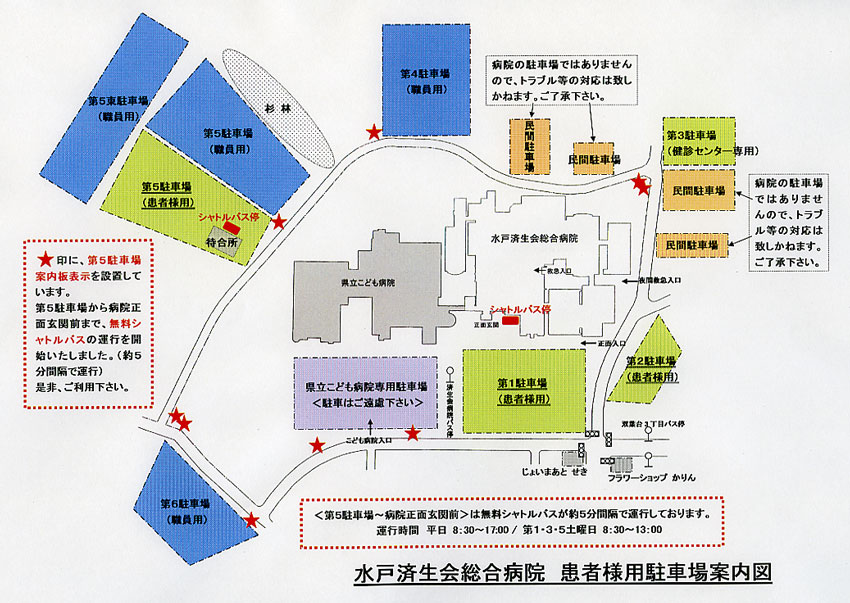 ※　研修会当日は第１～３、５駐車場（患者様用）をご利用下さい。※　病院近隣には民間の有料駐車場もありますが、無料券の発行はありませんので注意して下さい。※　病院近辺の路上駐車は厳禁ですので、ご協力お願い致します。